Publicado en  el 30/09/2015 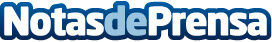 El MIT premia con el “Best Medical Project” a un ingeniero de la Universidad CEU San PabloAlejandro Escario Méndez, el joven madrileño de 25 años, ingeniero de telecomunicaciones e ingeniero informático por la Universidad CEU San Pablo que diseñó durante el pasado curso académico una incubadora de bajo coste para países del tercer mundo, acaba de recibir el “Best Medical Project” de los GLOBAL FAB AWARDS 2015, organizado por el Center for Bits and Atoms del Massachusetts Institute of Technology (MIT). Datos de contacto:CEU San PabloNota de prensa publicada en: https://www.notasdeprensa.es/el-mit-premia-con-el-best-medical-project-a-un_1 Categorias: Cursos Universidades http://www.notasdeprensa.es